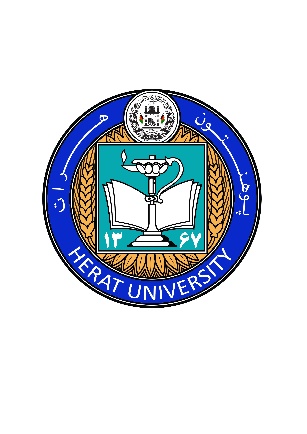 پوهنتون هراتپوهنحی ( 		)گزارش ارزیابی اصلاحی از کیفیت تدریسدیپارتمنت ( 			)تحویل به کمیتۀ ارتقای کیفیت پوهنحیتاریخ تحویلدهی: ..... /...... / 139۸ مقدمه: ارزیابی اصلاحی از کیفیت تدریس: (اهمیت ارزیابی اصلاحی از کیفیت تدریس در دیپارتمنتها و تحصیلات عالی، نعرفی روند -بویژه مراحل اول و دوم- و هدف ارزیابی اصلاحی از کیفیت تدریس با استفاده از طرزالعمل ارزیابی از کیفیت تدریس استادان در پوهنتونها و مؤسسسات تحصیلات عالی)یافتههای مهم ارزیابی مرحلهی اول: (با استفاده از گزارش استادان به آمر دیپارتمنت... تعدادان استادانی که مضامین خود را از نظر محصلان ارزبابی نموده وگزارش ارایه کردند، استادانی که ارزیابی ننمودند و گزارش ندادند و دلایل عدم تطبیق مرحلهی اول ارزیابی توسط برخ استادان، تاریخهای ارزیابی، صنفهای ارزیابی کننده، نتایج ارزیابی که استادان گزارش داده اند و... در اینجا ذکر میگردد.)مرحلهی دوم: (یافتههای ارزیابی مرحلهی دوم که توسط آمر دیپارتمنت اجرا شده همراه با تحلیل یافتههای پرسشنامه نظرخواهی از محصلان با ذکر نمرههای استادان، چکلیست ارزیابی صنفی با ذکر کلی نمرة استادان با استفاده از جدول زیر)پلانهای بعدی: پلانهایی که استادان برای بهبود کیفیت تدریس در سمستر بعدی با استفاده از نتایج ارزیابی و نظرخواهی از محصلان در گزارش خود ذکر کرده اند.پلانهایی که آمر دیپارتمنت با استفاده از تحلیل پرسشنامههای مرحلهی دوم برای بهبود کیفیت تدریس در دیپارتمنت در نظر گرفته است.نتیجه و سفارشها: (نتیجهگیری ارزیابی و سفارشهایی برای بهبود کیفیت تدریس با استفاده از نتایج ارزیابیهای انجام شده)یادداشتهای مهم: این فقط فارمت ساده و ابتدایی گزارش ارزیابی اصلاحی از کیفیت تدریس  است. آمران دیپارتمنتها میتوانند این را گسترش بدهند ولی بخشهای چهارگانه ذکر شده را حفظ کنند.آمران دیپارتمنتها میتوانند، نتایج ارزیابی را با جدول و گراف هم نشان دهند.این گزارش توسط آمر دیپارتمنت در هر سمستر پس از اجرای ارزیابیهای مرحلهی اول و دوم از کیفیت تدریس تهیه شده، به کمیتۀ تضمین کیفیت دانشکده شریک ساخته میشود.سافت این فارمت را میتوانید از روی ویبسایت پوهنتون هرات (بخش تضمین کیفیت) و نیز کانال تلگرام تضمین کیفیت پوهنتون هرات و نیز از نزد اعضای کمیته ارتقای کیفیت پوهنتون به دست آورید. یا از طریق ایمیل دادن به آدرس ایمیل واحد داخلی تضمین کیفت: hu.iqau@gmail.com به دست آورید.شنام و رتبة علمی استاداننمرة (فیصدی) پرسشنامه نظرخواهی از محصلان (۲۱ معیار)نمره چکلیست ارزیابی (۲۵ معیار)مجموع ۱پوهنمل ............۸۱۷۶۱۵۷۲۳